CALELLA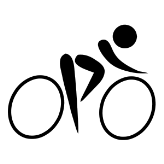 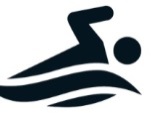 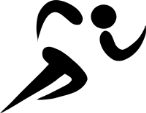 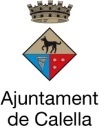 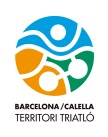 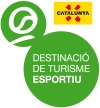 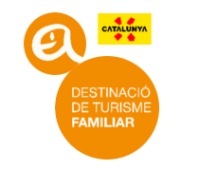 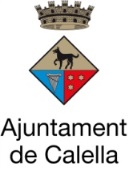 ACTIVIDADES DEPORTIVASESTE CALENDARIO ES PROVISIONAL. ALGUNAS FECHAS  PUEDEN ESTAR SUJETAS A CAMBIOS. CONSULTE, POR FAVOR, LAS PÁGINAS WEB EN FECHAS MÁS PRÓXIMAS A LA ACTIVIDAD O PÓNGASE EN CONTACTO CON NOSOTROS:Sr. Joan Ferrer i Rocosa							Sra. Grace Livingston
Responsable de l’Àrea d’Esports de 					Directora de la Oficina de Turismol’Ajuntament de Calella							de Calella			Ajuntament de Calella  							Oficina Municipal de Turisme
Pl. De l’Ajuntament, 9 (2a. Planta)						C/ Sant Jaume, 231	
08370 Calella 								08370 Calella	
Tel:  (+34) 690 664 154							Tel:  (+34)  937 690 559
Fax: (+34) 937 661 655							Fax: (+34)  937 695 982
ferrerrj@calella.cat								livingstonlg@calella.catwww.calella.catwww.calellabarcelona.comDIAHoraLUGARACTIVIDAD19 de marzo13:30P. de Les Roques / Riera Capaspre1a etapa de la 98ª “Vuelta ciclista a Catalunya”                             www.voltacatalunya.cat 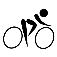 18 de marzo09:00Termino municipal de Calella10ª Media Maratón Costa de Barcelona Maresme                          www.gesport.cat 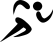 31 de marzo al 2 de abril09:00Pabellón Municipal de Deportes “Parc Dalmau”35º Torneo Internacional de Handbol “Ciudad de Calella”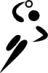 19 de mayo10:0012:00Paseo Manuel PuigvertIronkids / Irongirlshttp://www.ironman.com/triathlon/events/emea/ironman-70.3/barcelona70.3/ironkids.aspx 20 de mayo07:00Playa Gran Ironman 70.3 Barcelona 2018 (1.9km natación, 90km bici, 21km running) http://eu.ironman.com/triathlon/events/emea/ironman-70.3/barcelona70.3.aspx 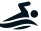 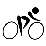 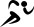 20 al 22 de mayo09:00Pabellón Municipal de Deportes “Parc Dalmau”38º Torneo Internacional de Handball “Costa del Maresme”30 de junio12:00Paseo Manuel PuigvertScooter Meeting Calella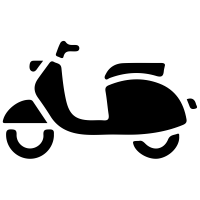 6 al 8 de julio10:00Platja de GarbíOpen Handball Playa “Ciudad de Calella”Open Internacional Beach-Handball 2018www.beach-handball-calella.com/16 de septiembre08.00Riera Capaspre Marcha Ciclo turista Internacional Calella-Calella16 de septiembre08:00Campo de Fútbol de Mar (delante de la estación)Marcha de la Minerva 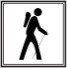 6 de octubre10:.0012:00Paseo Manuel PuigvertIronkids / Irongirlshttp://www.ironman.com/triathlon/events/emea/ironman/barcelona/ironkids.aspx 7 de octubre08:00Salida en la Playa Gran Ironman Barcelona 2018 (  natación,  bici,  . maratón)http://www.ironman.com/triathlon/events/emea/ironman/barcelona.aspx 28 de octubre07:00Paseo Manuel Puigvert4ª Marcha de Resistencia “La Llopa” (54 Km)28 de octubre08:00Paseo Manuel Puigvert3ª Marcha “La Llopa Petita” (32 Km)